Consulta de EnfermagemHISTÓRIA CLÍNICA HISTÓRIA ATUAL HIPERTENSOQuando descobriu que era hipertenso?Quais os valores das pressões anteriores?Teve alguma reação ao tratamento anterior? Porque abandonou o tratamento?Resultado do tratamento atual?Participa de algum grupo na UAPSF? Mudou o estilo de vida?Faz uso de algum medicamento além os de uso contínuo? Por exemplo: fitoterápico, manipulado, suplemento alimentar	Uso de medicamentos que alteram a pressão arterial? Por exemplo: corticóides, anti-inflamatórios, anorexígenos, anti-depressivos, hormôniosComo esta se sentido em relação a doença e o tratamento?Presença de comorbidades e outras disfunções? Por exemplo: Diabetes, Doença Renal, ICC, Doença Arterial Periférica, etc.Fatores de risco (tabagismo, sobrepeso e obesidade, sedentarismo, perda de peso,  características do sono, função sexual, DPOC)HISTÓRIA ATUAL DIABÉTICOSinais e sintomas e resultado de exame laboratoriais que levaram ao diagnóstico?Valores de glicemia e hemoglobina glicada em avaliações anteriores?Tratamento prévios, incluindo medicação, nutrição, educação, crenças e atitudes?Tratamento atual: medicação, dieta, uso de glicosímetro, medidas domiciliares?Freqüência, gravidade e causas de complicações agudas, como, cetoacidose e coma hiperglicêmico?Infecções prévias e atuais: pele, pé, dentes e sistema geniturinário?Sintomas sugestivos de complicações crônicas: coração, sistema nervoso central e periférico, sistema vascular periférico, olhos, rins, bexiga, função gastrointestinal?Presença de comorbidades e outras disfunções? Por exemplo: Hipertensão Arterial, Dislipidemias, Gota, Outras Endocrinopatias, Doença Renal, Pulmonar, Hepática, Geniturinárias e Transtornos Mentais, etc.Como esta se sentindo em relação a doença e o tratamento?Avaliação de desordens do humor (Estratificação de Saúde Mental)Participa de algum grupo na UAPSF? Mudou o estilo de vida?HISTÓRIA PREGRESSA Antecedentes de complicações agudas e atendimentos de urgênciaHistória sugestiva de complicações crônicas HA (gota, doença arterial coronária, ICC)História sugestiva de complicações crônicas DIA ( alterações visuais, neuropatias periféricas, úlceras de MMII, disfunção sexual, Angina, etc.História vacinalAntecedentes ginecológicos e obstétricosInfertilidadeHistória sexual e contrapectivaAlterações de pesoInfecções recorrentes (pele, pés, geniturinárias e periodontal) - DIATeve contato com agrotóxico (se sim, rastreio pelo ACS)HISTÓRIA MORBIDA FAMILIARAVCIAMDoença arterial coronariana prematura (homens <55 anos/ mulheres >65 anos)Morte prematura e súbita de familiares próximos (1º grau)Antecedentes familiares de Diabetes Tipo2 e HASDoença renalObesidade DislipidemiaCONDIÇÕES E HÁBITOS DE VIDAFatores ambientais e psicossociaisAtividade física (no lazer, domicílio ou trabalho)TabagismoUso de álcool ou drogas ilícitasSintoma de depressão, ansiedade e pânicoSituação familiar, condições de trabalhoGrau de escolaridadeHábitos alimentares (açúcar, consumo de sal, gordura saturada e cafeína)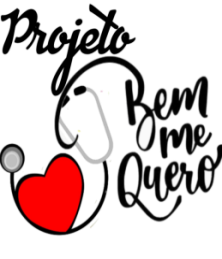 UAPSF Atenção Primária Saúde da Família Zilda Arns Neumann Rua Florentino de Oliveira nº 263, Vila Industrial, Joaquim Távora/PRTelefone: (43)3559-1505PROJETO BEM ME QUERO 